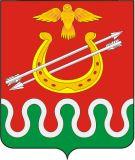 Глава Боготольского районаКрасноярского краяРАСПОРЯЖЕНИЕг. Боготол15 января 2019 года								№ 7-р О графике приема граждан на 2019 годВ соответствии со статьей 13 Федерального закона от 02.05.2006 № 59-ФЗ «О порядке рассмотрения обращений граждан Российской Федерации»1. Утвердить график приема граждан должностными лицами администрации Боготольского района и руководителями структурных подразделений администрации Боготольского района на 2019 год (прилагается).2. Настоящее распоряжение разместить на официальном сайте Боготольского района в сети Интернет  www.bogotol-r.ru.3. Контроль над исполнением распоряжения оставляю за собой.4. Распоряжение вступает в силу со дня подписания.Глава Боготольского района 						А.В. БеловУТВЕРЖДЕНОраспоряжением главы Боготольского района15.01.2019 г. № 7-рГРАФИКприема граждан должностными лицами администрации Боготольского района и руководителями структурных подразделений администрации на 2019 год№ Ф.И.О.Должность Дата  приемаЧасы приема№ кабинета№ телефона1Белов Александр ВладимировичГлава Боготольского районапятница08.00-12.0013.00-17.00№ 372 53 842Недосекин Григорий АнатольевичЗаместитель главы Боготольского района по социальным и организационным вопросам, общественно-политической работевторникчетверг08.00-12.0013.00-17.00№ 362 53 853Бакуневич Надежда ВладимировнаЗаместитель главы Боготольского района по финансово-экономическим вопросамсреда08.00-12.0013.00-17.00№ 322 53 874Отставнов Сергей ВикторовичНачальник правового отделапонедельниквторниксреда четверг08.00-12.00№ 92 31 505Цупель Наталья АлександровнаЗаведующая отделом кадров, муниципальной службы и организационной работывторниксреда четверг08.00-12.0013.00-17.00№ 232 54 556Соловьева Надежда ФилипповнаРуководитель финансового управлениясредачетверг08.00-12.0013.00-17.00№ 302 53 977Зверев Сергей НиколаевичИ.о. начальника отдела муниципального имущества и земельных отношенийежедневно08.00-12.0013.00-17.00№ 262 54 428Купилова Татьяна НиколаевнаНачальник отдела экономики и планированиявторниксреда четверг08.00-12.0013.00-17.00№ 292 44 789Шик Елена ИвановнаНачальник отдела сельского хозяйстваежедневно08.00-12.0013.00-17.00№ 152 54 4010Артемкина Наталья ВалерьевнаНачальник отдела культуры,  молодежной политики и спортаежедневно08.00-12.0013.00-17.00№ 3-42 53 8611Васькина Елена ВсеволодовнаРуководитель управления образованиявторниксреда 08.00-12.0013.00-17.002 02 35 12Снопкова Алена ПетровнаНачальник отдела социальной защиты населенияпонедельниквторниксредачетверг08.00-12.00 13.00-17.002 03 6513Граборова Нина АнтоновнаВедущий специалист, ответственный секретарь комиссии по делам несовершеннолетних и защите их правежедневно08.00-12.00 13.00-17.00№ 122 62 34